REPUBLIKA HRVATSKAOSJEČKO-BARANJSKA ŽUPANIJAOPĆINA VIŠKOVCIOpćinski načelnikKLASA: 013-02/23-1/01URBROJ: 2158-40-02-01-23-01Viškovci, 11. kolovoza 2023. godineNa temelju članka 11. Zakona o pravu  na pristup informacijama  („Narodne novine“ broj 25/13, 85/15) i 69/22) općinski načelnik Općine Viškovci objavljuje SAVJETOVANJE SA ZAINTERESIRANOM JAVNOŠĆUPrijedlog SECAP - Akcijskog plana energetski i klimatski održivog razvitka (Semeljci, Strizivojna, Trnava, Podcrkavlje i Viškovci)Savjetovanje traje od 11. kolovoza do 11. rujna 2023. godine.Pozivamo predstavnike zainteresirane javnosti da najkasnije do 11. rujna 2023. godine do 14:00 sati, dostave svoje prijedloge, komentare i primjedbe na Prijedlog SECAP - Akcijskog plana energetski i klimatski održivog razvitka (Semeljci, Strizivojna, Trnava, Podcrkavlje i Viškovci), u daljem tekstu: SECAP - Akcijski plan, s obrazloženjem, putem e-maila: opcina@viskovci.hr ili na adresu Općina Viškovci, Grobljanska 26, 31401 Viškovci. Prijedlozi, komentari i primjedbe na predloženi prijedlog SECAP - Akcijskog plana dostavljaju se isključivo  na obrascu za savjetovanje sa zainteresiranom javnošću kojeg možete preuzeti na internet stranicama Općine Viškovci.Prijedlozi, komentari i primjedbe moraju sadržavati i adresu podnositelja i biti čitko napisani, uz javno navođenje dijela prijedloga akta/dokumenta na koji se odnose, te biti dostavljeni u gore navedenom roku.Po završetku savjetovanja, svi  pristigli prijedlozi bit će javno dostupni na internetskoj stranici Općine Viškovci. Ukoliko ne želite da Vaš prijedlog bude javno objavljen, molimo da to  jasno istaknete pri slanju prijedloga.Prijedlog SECAP - Akcijskog plana je objavljen u elektronskom obliku na internet stranici Općine Viškovci https://www.viskovci.hr/.Prijedlog SECAP - Akcijskog plana koji je  objavljen na internet stranici Općine Viškovci predstavlja radni materijal pa je kao takav podložan ispravcima, izmjenama i dopunama te se ne može smatrati konačnim, u cijelosti dovršenim prijedlogom SECAP - Akcijskog plana.Tekst ove objave objavit će se na web stranici Općine Viškovci https://www.viskovci.hr/  u rubrici „Savjetovanje sa zainteresiranom javnošću“Po provedenom savjetovanju izradit će se Izvješće o provedenom savjetovanju.Općinski načelnikPetar Zorić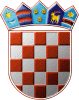 